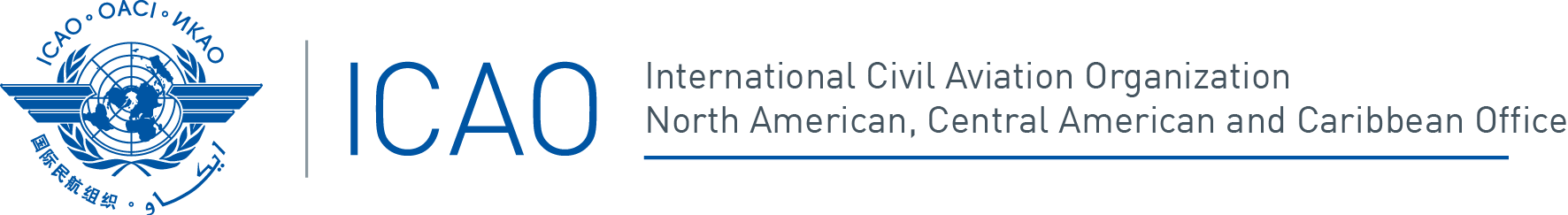 REGISTRATION FORMPlease send this form to:E-mail: icaonacc@icao.intSecond Meeting of the NAM/CAR Air Navigation Implementation Working Group (ANI/WG)Aeronautical Information Management (AIM) Implementation Task Force (AIM/TF/2) Miami, United States, 20 August 20181.Position in your Delegation:(Please select one option)Chief Delegate Chief Delegate Chief Delegate Chief Delegate Delegate Delegate Delegate Delegate Delegate 1.Position in your Delegation:(Please select one option)Adviser Adviser Adviser Adviser Observer Observer Observer Observer Observer 2.Country / OrganizationCountry / Organization3.Salutation Salutation Mr.Mrs.Mrs.Miss4.Name Name 5.Official Position or Title Official Position or Title 6.Official Telephone Official Telephone 7.Mobile (to contact you in case of an emergency)Mobile (to contact you in case of an emergency)8.Official E-mail Official E-mail 9.Hotel and address where you will be staying during the event Hotel and address where you will be staying during the event 10.Please indicate if accompanied by your familyPlease indicate if accompanied by your familyYesYes#11.Dates of total stay in the venue Country Dates of total stay in the venue Country 12.Please indicate if you have any medical condition or allergies Please indicate if you have any medical condition or allergies 13.Emergency contact information in your country of originEmergency contact information in your country of originNameNameNameName13.Emergency contact information in your country of originEmergency contact information in your country of originRelationshipRelationshipRelationshipRelationship13.Emergency contact information in your country of originEmergency contact information in your country of originTelephone Telephone Telephone Telephone 